ΔΕΛΤΙΟ ΤΥΠΟΥΔιαδικτυακό Workshop ανταλλαγής τεχνογνωσίας για την προώθηση του καταδυτικού τουρισμού στο πλαίσιο της πράξης «ΑΝΔΙΚΑΤ: Καταδυτικές Διαδρομές σε Θαλάσσιες Προστατευόμενες Περιοχές της Ανατολικής Μεσογείου ‐ Ανάπτυξη Δικτύου Καταδυτικού Τουρισμού»Ρόδος, 17 Δεκεμβρίου 2021H Αναπτυξιακή Εταιρεία Περιφέρειας Νοτίου Αιγαίου -ΕΝΕΡΓΕΙΑΚΗ Α.Ε., δικαιούχος της πράξης ΑΝΔΙΚΑΤ, διοργανώνει ένα διαδικτυακό Workshop για τον Καταδυτικό Τουρισμό, με σκοπό την ανταλλαγή τεχνογνωσίας και την ανάπτυξη στρατηγικών αξόνων για την προώθηση και δικτύωση του τουριστικού προϊόντος, με συμμετοχή και ξένων φορέων εξειδικευμένων στον καταδυτικό τουρισμό. Στόχος αυτού του Εργαστηρίου είναι να καταστεί δυνατή η μεταφορά των εφαρμοσμένων πρακτικών και της τεχνογνωσίας από ξένους φορείς που δραστηριοποιούνται στον τομέα της κατάδυσης και έχουν εμπειρία στη διαχείριση καταδύσεων σε θαλάσσιες προστατευόμενες περιοχές σε διεθνές επίπεδο. Ο κατάλογος των ομιλητών που θα συμμετάσχουν, περιλαμβάνει πολιτικούς της τοπικής αυτοδιοίκησης, εκπροσώπους αναγνωρισμένων θαλάσσιων πάρκων σε ευρωπαϊκό επίπεδο, διεθνών οργανισμών κατάδυσης και έργων με παρόμοια θεματική στο πλαίσιο άλλων ευρωπαϊκών προγραμμάτων, καθώς και ακαδημαϊκούς και εμπειρογνώμονες στον τομέα της θαλάσσιας έρευνας προκειμένου να μοιραστούν τις εμπειρίες και τις γνώσεις τους.Το Workshop θα πραγματοποιηθεί τη Δευτέρα 20 Δεκεμβρίου 2021 και ώρα 10:00 πμ-14.00 μ.μ. ηλεκτρονικά μέσω της διαδικτυακής πλατφόρμας Ζoom, με ταυτόχρονη διερμηνεία από τα ελληνικά στα αγγλικά και αντίστοροφα.* Η Πράξη ΑΝΔΙΚΑΤ (www.andikat.eu) στοχεύει στην ανάπτυξη δικτύου καταδύσεων σε θαλάσσιες περιοχές της Ελλάδας και της Κύπρου ως εργαλείο προστασίας του θαλάσσιου περιβάλλοντος, διαφύλαξη της φυσικής και πολιτιστικής κληρονομιάς και ευαισθητοποίηση του κοινού σχετικά με την προστασία του θαλάσσιου περιβάλλοντος. Μεταξύ των αναμενόμενων αποτελεσμάτων είναι η περαιτέρω ανάπτυξη του βιώσιμου τουρισμού και ιδιαίτερα του καταδυτικού τουρισμού, με τον εμπλουτισμό και τη διαφοροποίηση των παρεχόμενων τουριστικών υπηρεσιών.  Η πράξη υλοποιείται στο πλαίσιο του Προγράμματος Συνεργασίας INTERREG V-A Ελλάδα-Κύπρος 2014-2020 και συγχρηματοδοτείται από το ΕΤΠΑ και από εθνικούς πόρους της Ελλάδας και της Κύπρου.Για την καλύτερη διεξαγωγή της εκδήλωσης, παρακαλείσθε όπως δηλώσετε τη συμμετοχή σας στον σύνδεσμο της πλατφόρμας Ζοοm που θα βρείτε στο Facebook Event που έχει δημιουργηθεί: https://fb.me/e/1qvgkiLyD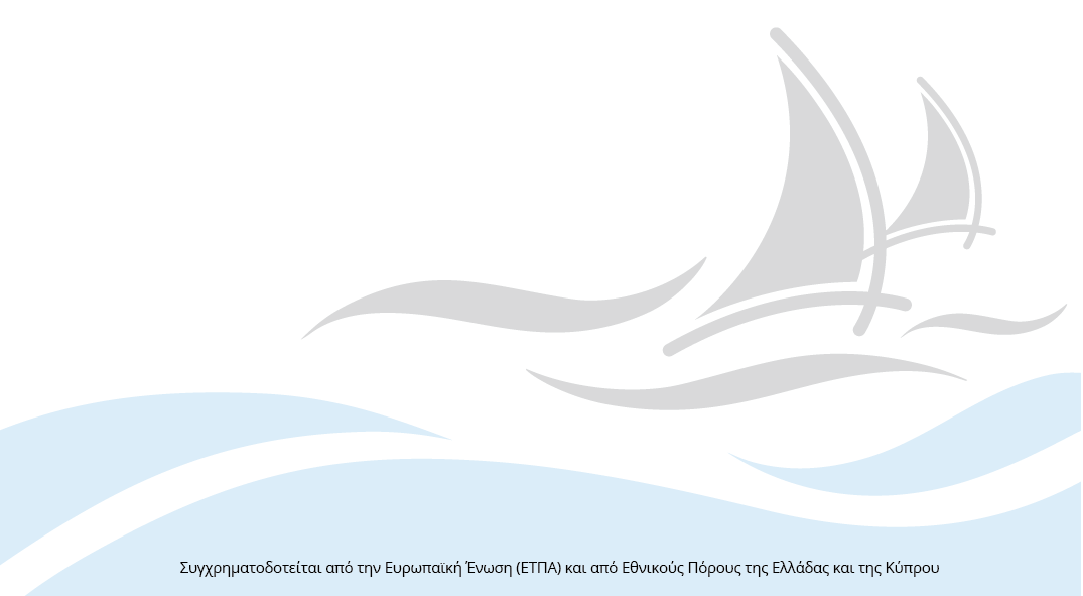 Web Pagewww.andikat.eu Follow us on Facebookhttps://www.facebook.com/AnDiKaTproject